.ROCK STEP FORWARD, STEP BACK, HOLD; LOCK STEP BACK, HOLDLOCK STEP BACK, HOLD, COASTER CROSS, HOLDTOE STRUTS TO RIGHT SIDE; SCISSOR STEPS, HOLDTOE STRUTS TO LEFT SIDE; SCISSOR STEPS, HOLDREVERSE RUMBA BOXSTEP, TAP, BACK, TAP; LOCK STEP FORWARD, HOLDSTEP, TAP, BACK, TAP; LOCK STEP FORWARD, HOLDSTEP, HOLD/CLAP, ½ PIVOT TURN, HOLD; STEP, HOLD/CLAP, ¼ PIVOT TURN, HOLDREPEATYou Are The World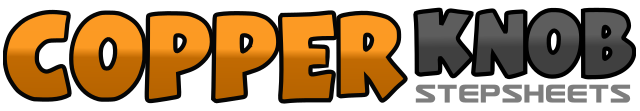 .......Count:64Wall:4Level:Improver.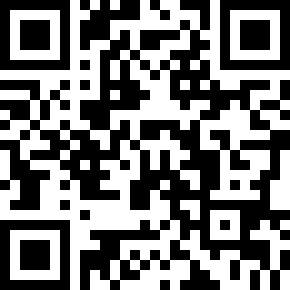 Choreographer:DJ Dan (NL) & Wynette Miller (NL)DJ Dan (NL) & Wynette Miller (NL)DJ Dan (NL) & Wynette Miller (NL)DJ Dan (NL) & Wynette Miller (NL)DJ Dan (NL) & Wynette Miller (NL).Music:The World - Brad PaisleyThe World - Brad PaisleyThe World - Brad PaisleyThe World - Brad PaisleyThe World - Brad Paisley........1-4Rock right forward, recover weight onto left, step right back, hold5-8Step left back, lock right over left, step left back, hold1-4Step right back, lock left over right, step right back, hold5-8Step left back, step right next to left, cross left over right, hold1-4Step on right toe to right side, drop right heel, cross on left toe over right, drop left heel5-8Step right to right side, step left next to right, cross right over left, hold1-4Step on left toe to left side, drop left heel, cross on right toe over left, drop right heel5-8Step left to left side, step right next to left, cross left over right, hold1-4Step right to right side, step left next to right, step right back, hold5-8Step left to left side, step right next to left, step left forward, hold1-4Step right forward, tap left toe behind right heel, step left back, tap right toe in front of left5-8Step right forward, lock left behind right, step right forward, hold1-4Step left forward, tap right toe behind left heel, step right back, tap left toe in front of right5-8Step left forward, lock right behind left, step left forward, hold1-4Step right forward, hold & clap, pivot ½ turn left, hold & clap (6:00)5-8Step right forward, hold & clap, pivot ¼ turn left, hold & clap (3:00)